肥西县乡联环境科技有限公司环卫车采购项目名称：肥西县乡联环境科技有限公司环卫车采购项目编号：2022GSAX0002采 购 人：肥西县乡联环境科技有限公司采购代理机构：肥西县公共资源交易有限责任公司  2022  年 5 月第一章  邀请书一、项目名称及内容1.项目名称：肥西县乡联环境科技有限公司环卫车采购2.项目地点：肥西县3.项目单位：肥西县乡联环境科技有限公司4.项目概况：肥西县乡联环境科技有限公司环卫车采购，详见邀请书5.资金来源：企业自筹6.最高限价：8万元7.项目类别：货物采购二、供应商资格具有独立承担民事责任的能力；三、文件的获取1.获取时间：2022年5月24日-2022年5月28日2.获取方式：参审单位自行从肥西县公共资源交易有限责任公司网站（http://www.fxggzy.cn/）下载，工本费200元/份。四、评审时间及地点1.评审时间：2022年5月29日10：002.评审地点：肥西县上派镇紫石路与佛光路交叉口肥光办公区3号楼2楼肥西县公共资源交易有限责任公司五、联系方式1.采购人采购人：肥西县乡联环境科技有限公司地  址：安徽省合肥市肥西县上派镇馆驿路农商银行大厦22楼联系人： 蔡主任 电  话： 0551-68859917 2.采购代理机构采购代理机构：肥西县公共资源交易有限责任公司地  址：肥西县上派镇紫石路与佛光路交叉口肥光办公区3号楼2楼联系人：   张工     电  话： 0551-68852527 第二章  供应商须知一、供应商须知前附表二、项目须知正文1.适用范围本项目采购。2.资金来源企业自筹3.费用不论的结果如何，供应商应承担所有与准备和参加有关的费用。4.文件构成4.1项目采购文件包括下列内容：第一章  邀请书第二章  供应商须知第三章  采购需求第四章  评审方法和标准（最低评审价法）第五章  采购合同第六章  参审文件格式4.2文件中有不一致的，有澄清的部分以最终的澄清更正内容为准。4.3现场考察及相关事项见供应商须知前附表。4.4原则上采购人、采购代理机构不要求供应商提供样品。除仅凭书面方式不能准确描述采购需求，或者需要对样品进行主观判断以确认是否满足采购需求等特殊情况除外。如需提供样品，对样品相关要求见采购需求，对样品的评审方法及评审标准见项目采购文件第四章。4.5供应商应认真阅读项目采购文件所有的事项、格式、条款和技术规范等。5.项目采购文件的澄清与修改5.1供应商如对项目采购文件内容有疑问，必须在供应商须知前附表规定的网上询问截止时间前以网上提问形式提交给采购代理机构邮箱：1148448654@qq.com。5.2采购人可主动地或在解答供应商提出的问题时对项目采购文件进行澄清与修改。采购代理机构将在肥西县公共资源交易有限责任公司网站（http://www.fxggzy.cn/）以发布更正公告的方式，澄清或修改项目采购文件，更正公告的内容作为项目采购文件的组成部分，对供应商起约束作用。供应商应主动上网查询。采购代理机构不承担供应商未及时关注相关信息引发的相关责任。5.3任何人或任何组织向供应商提供的任何书面或口头资料，未经采购代理机构在网上发布或书面通知，均作无效处理，不得作为项目采购文件的组成部分。采购代理机构对供应商由此而做出的推论、理解和结论概不负责。5.4对于没有提出疑问又参与了本项目的供应商将被视为完全认同本项目采购文件（含更正公告的内容）。6.项目采购文件构成6.1供应商应完整地按项目采购文件提供的文件格式及要求编写文件，具体内容详见本项目第六章文件格式的相关内容。6.2上述文件应按照项目采购文件规定的格式填写、签署和盖章。7.证明货物的合格性和符合项目采购文件规定的技术文件7.1供应商应提交项目采购文件要求的证明文件，证明其内容符合项目采购文件规定。该证明文件是文件的一部分。7.2上款所述的证明文件，可以是文字资料、图纸和数据，它包括：7.2.1货物主要技术指标和性能的详细说明；7.2.2货物从买方开始使用至项目采购文件规定的保质期内正常、连续地使用所必须的备件和专用工具清单，包括备件和专用工具的货源及现行价格；7.2.3对照项目采购文件技术规格，逐条说明所提供货物及伴随的工程和服务已对项目采购文件的技术规格做出了实质性的响应，或申明与技术规格条文的偏差和例外。7.3供应商应注意采购人在采购需求中提供的工艺、材料和设备的参考品牌型号或分类号仅起说明作用，并没有任何限制性。供应商在文件中可以选用替代品牌型号或分类号，但这些替代要实质上相当于技术规格的要求，是否满足要求，由评审委员会来评判。7.4本条所指证明文件不包括对项目采购文件相关部分的文字、图标的复制。7.5为保证公平公正，除非另有规定或说明，供应商对同一项目时，不得同时提供备选方案。8.报价8.1供应商的报价应当包括满足本次采购需求所应提供的货物，以及伴随的服务和工程。所有均应以人民币报价。供应商的报价应遵守《中华人民共和国价格法》。8.2供应商报价超过项目采购文件规定的预算金额或者分项、分包最高限价，其将被认定为无效。8.3供应商应在分项报价表上标明货物及相关服务的单价（如适用）和总价。未标明的视同包含在报价中。8.4报价在合同履行过程中是固定不变的，不得以任何理由予以变更。任何包含价格调整要求的，其将被认定为无效。8.5评审委员会认为供应商的报价明显低于其他通过资格审查供应商的报价，有可能影响产品质量或者不能诚信履约的，应当要求其在合理的时间内提供书面说明，必要时提交相关证明材料；供应商不能证明其报价合理性的，其将被认定为无效。8.6采购人不接受具有附加条件的报价。9.资格审查及组建评审委员会9.1采购人或采购代理机构依据法律法规和项目采购文件中规定的内容，对供应商资格进行审查，从文件的有效性和完整性对项目采购文件的响应程度进行审查，以确定是否对项目采购文件的实质性要求做出响应。9.2按照有关规定依法组建的评审委员会，负责本项目评审工作。9.3本项目使用最低评审价法。10.文件的澄清10.1为有助于文件的审查、评价和比较，在评审期间，评审委员会将以书面（或电话）方式要求供应商对其文件中含义不明确、对同类问题表述不一致或者有明显文字和计算错误的内容，以及评审委员会认为供应商的报价明显低于其他通过资格审查供应商的报价，有可能影响履约的情况作必要的澄清、说明或补正。供应商的澄清、说明或补正应在评审委员会规定的时间内以书面方式进行，并不得超出文件范围或者改变文件的实质性内容。供应商授权代表（或法定代表人）可凭本人有效身份证明答复（或电话连线答复）。因供应商授权代表联系不上等情形而无法及时答复的，供应商自行承担相关风险。10.2供应商的澄清、说明或补正将作为文件的一部分。10.3评审委员会对供应商提交的澄清、说明或补正有疑问的，可以要求供应商进一步澄清、说明或补正，直至满足评审委员会的要求。10.4文件报价出现前后不一致的，按照下列规定修正：（1）文件中评审一览表内容与文件中相应内容不一致的，以评审一览表为准；（2）大写金额和小写金额不一致的，以大写金额为准；（3）单价金额小数点或者百分比有明显错位的，以评审一览表的总价为准，并修改单价；（4）总价金额与按单价汇总金额不一致的，以单价金额计算结果为准。同时出现两种以上不一致的，按照前款规定的顺序修正。修正后的报价按照规定经供应商确认后产生约束力，供应商不确认的，其将被认定为无效。对不同文字文本文件的解释发生异议的，以中文文本为准。11.无效11.1根据本项目采购文件的规定，评审委员会要审查每份文件是否实质上响应了项目采购文件的要求。供应商不得通过修正或撤销不符合要求的偏离，从而使其成为实质上响应的。评审委员会决定的响应性只根据项目采购文件要求和文件内容。11.2如发现下列情况之一的，其将被认定为无效：（1）文件未按照项目采购文件规定要求签署、盖章的；（2）不具备项目采购文件中规定的资格要求的；（3）报价超过项目采购文件中规定的预算金额或者最高限价的；（4）文件含有采购人不能接受的附加条件的；（5）法律、法规和项目采购文件规定的其他无效情形。12.比较与评价12.1评审严格按照第（1）种评审方法进行评审。（1）最低评审价法，是指文件满足项目采购文件全部实质性要求，且报价最低的供应商为供应商候选人的评审方法。（2）综合评分法，是指文件满足项目采购文件全部实质性要求，且按照评审因素的量化指标评审得分最高的供应商为供应商候选人的评审方法。13.保密要求13.1评审将在严格保密的情况下进行。13.2有关人员应当遵守评审工作纪律，不得泄露评审文件、评审情况和评审中获悉的国家秘密、商业秘密。14.供应商候选人的确定原则及标准14.1评审委员会依据本项目项目采购文件所约定的评审方法，对实质上响应项目采购文件的供应商按下列第（1）种评审方法进行排序，确定供应商候选人：（1）采用最低评审价法的，除了算术修正需进行的价格扣除外，不对供应商的价格进行任何调整。评审结果按修正和扣除后的报价由低到高顺序排列。修正后的报价出现两家或两家以上相同者，则采取评审委员会抽签方式确定供应商候选顺序。若符合项目条件的供应商不足规定家数的，采购人有权终止采购活动。（2）采用综合评分法的，评审结果按评审后得分由高到低顺序排列。得分相同的，按报价由低到高顺序排列。得分与报价均相同的，则所投产品为节能产品、环境标志产品、不发达地区或少数民族地区产品者优先；若得分与报价均相同且所投产品同为节能产品、环境标志产品、不发达地区或少数民族地区产品的，则采取评审委员会抽签方式确定供应商候选顺序。（本项目不采用）15.确定供应商候选人和供应商15.1评审委员会将根据评审标准，按供应商须知前附表中规定数量推荐供应商候选人。15.2按供应商须知前附表中规定，由评审委员会或采购人确定供应商。15.3因重大变故采购任务取消时，采购人有权拒绝任何供应商供应商，且对受影响的供应商不承担任何责任。16.签订合同16.1采购人与供应商应当自发出供应商通知书之日起10个工作日内签订合同。16.2项目采购文件、供应商的文件及其澄清文件等，均为签订合同的依据。16.3供应商拒绝与采购人签订合同的，采购人可以按照评审报告推荐的供应商候选人名单排序，确定下一供应商候选人为供应商，也可以重新开展采购活动。16.4当出现法规规定的供应商无效或供应商结果无效情形时，采购人可依法与排名下一位的供应商候选人另行签订合同，或依法重新开展采购活动。第三章  采购需求一、采购需求前附表二、货物需求三、报价要求评审委员会对满足项目采购文件实质性要求的参审文件，按报价由低到高顺序推荐供应商候选人，但报价低于其成本的除外。四、样品要求1.样品是文件的组成部分，供应商应按项目采购文件规定准备样品，并在样品上标记以下信息：“某项目 第   包”（供应商全称）样品；2.供应商应提交样品并送达指定地点；项目确定候选供应商后签订合同前提交样品。3.样品送达地：采购人指定地点4.供应商未提供样品或提供样品不全的：无效。4.1本项目要求提供的样品如下：电器配置结构配置4.2是否需要提交样品检测报告：是5.供应商提交的样品经业主认定不合格的：无效6.供应商的竞标样品将由采购人封存作为履约验收的标准。7、样品中各配置为最低标准。8、 报价中包含裸车、运输、仓储、运输保险、质保期间以及完成本包项目所需要的其他一切费用。如供应商数量漏报、计算失误带来的后果，均视为含在报价内，由供应商承担，采购人不再另外支付其他费用。9、车辆购置税、车辆上路交强险、商业险、上牌费不包含在本次报价中。注：因本项目可能处于疫情期间实施，供应商应将在本项目中可能产生的疫情防护等一切费用综合考虑在报价中。第四章  评审方法和标准（最低评审价法）一、总则本项目将按照项目采购文件第二章 供应商须知的相关要求及本章的规定评审。二、评审方法2.1资格审查依据相关规定,由采购人及其组建的评审委员会对供应商进行资格审查。资格审查表如下：资格审查指标通过标准：供应商必须通过资格审查表中的全部评审指标。第五章  采购合同第一部分 合同书项目名称：某项目（分包项目须填写完整的分包号及分包名称）项目编号：某编号甲方（采购人）：                              乙方（供应商）：                              签订地：                                     签订日期：               年       月       日某采购单位（以下简称：甲方）通过某代理机构组织的采购活动，经评审委员会评定，（供应商名称）（以下简称：乙方）为本项目供应商，现按照采购文件确定的事项签订本合同。根据《中华人民共和国民法典》等相关法律法规之规定，按照平等、自愿、公平和诚实信用的原则，经甲方和乙方协商一致，约定以下合同条款，以兹共同遵守、全面履行。1.1 合同组成部分下列文件为本合同的组成部分，并构成一个整体，需综合解释、相互补充。如果下列文件内容出现不一致的情形，那么在保证按照采购文件确定的事项前提下，组成本合同的多个文件的优先适用顺序如下：1.1.1本合同及其补充合同、变更协议；1.1.2供应商通知书；1.1.3文件（含澄清或者说明文件）；1.1.4项目采购文件（含澄清或者修改文件）；1.1.5其他相关采购文件。1.2 货物1.3 价款本合同总价为：￥           元（大写：人民币                 元）。分项价格：1.4 付款方式和发票开具方式1.4.1付款方式：                                                ；1.4.2发票开具方式：                                            。1.5 货物交付期限、地点和方式1.5.1交付期限：                                                ；1.5.2交付地点：                                                ；1.5.3交付方式：                                                。1.6 违约责任1.6.1除不可抗力外，如果乙方没有按照本合同约定的期限、地点和方式交付货物，那么甲方可要求乙方支付违约金，违约金按每迟延交付货物一日的应交付而未交付货物价格的    %计算，最高限额为本合同总价的     %；迟延交付货物的违约金计算数额达到前述最高限额之日起，甲方有权在要求乙方支付违约金的同时，书面通知乙方解除本合同；1.6.2除不可抗力外，如果甲方没有按照本合同约定的付款方式付款，那么乙方可要求甲方支付违约金，违约金按每迟延付款一日的应付而未付款的    %计算，最高限额为本合同总价的     %；迟延付款的违约金计算数额达到前述最高限额之日起，乙方有权在要求甲方支付违约金的同时，书面通知甲方解除本合同；1.6.3除不可抗力外，任何一方未能履行本合同约定的其他主要义务，经催告后在合理期限内仍未履行的，或者任何一方有其他违约行为致使不能实现合同目的的，或者任何一方有腐败行为（即：提供或给予或接受或索取任何财物或其他好处或者采取其他不正当手段影响对方当事人在合同签订、履行过程中的行为）或者欺诈行为（即：以谎报事实或者隐瞒真相的方法来影响对方当事人在合同签订、履行过程中的行为）的，对方当事人可以书面通知违约方解除本合同；1.6.4任何一方按照前述约定要求违约方支付违约金的同时，仍有权要求违约方继续履行合同、采取补救措施，并有权按照己方实际损失情况要求违约方赔偿损失；任何一方按照前述约定要求解除本合同的同时，仍有权要求违约方支付违约金和按照己方实际损失情况要求违约方赔偿损失；且守约方行使的任何权利救济方式均不视为其放弃了其他法定或者约定的权利救济方式；1.6.5除前述约定外，除不可抗力外，任何一方未能履行本合同约定的义务，对方当事人均有权要求继续履行、采取补救措施或者赔偿损失等，且对方当事人行使的任何权利救济方式均不视为其放弃了其他法定或者约定的权利救济方式；1.6.6如果出现政府采购监督管理部门在处理投诉事项期间，书面通知甲方暂停采购活动的情形，或者询问或质疑事项可能影响供应商结果的，导致甲方中止履行合同的情形，均不视为甲方违约。1.7 合同争议的解决本合同履行过程中发生的任何争议，双方当事人均可通过和解或者调解解决；不愿和解、调解或者和解、调解不成的，可以选择下列第    种方式解决：1.7.1将争议提交              仲裁委员会依申请仲裁时其现行有效的仲裁规则裁决；1.7.2向                        人民法院起诉。1.8 合同生效本合同自双方当事人盖章时生效。甲    方：    （单位盖章）               乙方：    （单位盖章）     法定代表人                               法定代表人或授权代表（签字）：                      或授权代表（签字）：时间：      年    月    日               时间：      年    月    日第二部分 合同一般条款（略）第三部分 合同专用条款本部分是对前两部分的补充和修改，如果前两部分和本部分的约定不一致，应以本部分的约定为准。本部分的条款号应与前两部分的条款号保持对应；与前两部分无对应关系的内容可另行编制条款号。第六章  参审文件格式某项目参审文件供应商：                   年  月  日一、参审一览表供应商电子签章或鲜章：                                           备注：1.此表用于评审报价之用。2.表中报价即为优惠后报价，并作为评审及确定供应商候选人依据。任何有选择或有条件的报价，或者表中某一包别填写多个报价，均为无效报价。二、参审函致：某采购单位肥西县公共资源交易有限责任公司根据贵方的采购公告和邀请，我方兹宣布同意如下：按项目采购文件规定提供交付的货物（包括安装调试等工作）的最终报价见参审一览表，如确定我方为采购供应商，我方承诺愿意按项目采购文件规定缴纳服务费，如不交纳供应商服务费，我公司愿意承担违约责任。2.我方根据项目采购文件的规定，严格履行合同的责任和义务,并保证于买方要求的日期内完成供货、安装及服务，并通过买方验收。3.我方已详细审核全部项目采购文件，包括项目采购文件的澄清或修改（如有），参考资料及有关附件，我方正式认可并遵守本次项目采购文件，并对项目采购文件各项条款、规定及要求均无异议。我方知道必须放弃提出含糊不清或误解问题的权利。4.我方同意从项目采购文件规定的评审日期起遵循本项目采购文件，并在项目采购文件规定的合同签订前均具有约束力。5.我方声明文件所提供的一切资料均真实无误、及时、有效，企业运营正常。由于我方提供资料不实而造成的责任和后果由我方承担。我方同意按照贵方提出的要求，提供与有关的任何证据、数据或资料。6.我方完全理解贵方不一定接受最低的报价。7.我方接受项目采购文件规定的付款方式、免费质保要求。供应商电子签章或鲜章：                     日            期：                     三、无重大违法记录声明函、无不良信用记录声明函1.本单位郑重声明，本单位在经营活动中没有重大违法记录，没有因违法经营受到刑事处罚或者责令停产停业、吊销许可证或者执照、较大数额罚款等行政处罚。2.本单位郑重声明，我单位无以下不良信用记录情形：（1）被人民法院列入失信被执行人；（2）单位、法定代表人或拟派项目经理（项目负责人）被人民检察院列入行贿犯罪档案；（3）被工商行政管理部门列入企业经营异常名录；（4）被税务部门列入重大税收违法案件当事人名单；（5）被监管部门列入严重违法失信行为记录名单。3.本单位郑重声明，符合下列情形之一： （1）评审日前两年内未被合肥市及其所辖县（市）及区（开发区）公共资源交易监督管理部门记不良行为记录或记不良行为记录累计未满10分； （2）最近一次被合肥市及其所辖县（市）及区（开发区）公共资源交易监督管理部门记不良行为记录累计记分达10分（含10分）到15分且公布日距评审日超过6个月； （3）最近一次被合肥市及其所辖县（市）及区（开发区）公共资源交易监督管理部门记不良行为记录累计记分达15分（含15分）到20分且公布日距评审日超过12个月； （4）最近一次被合肥市及其所辖县（市）及区（开发区）公共资源交易监督管理部门记不良行为记录累计记分达20分（含20分）及以上且公布日距评审日超过24个月。本单位对上述声明的真实性负责。如有虚假，将依法承担相应责任。供应商电子签章或鲜章：             日          期：             四、项目授权书本授权书声明：           （供应商名称）授权       （供应商授权代表姓名、职务）代表我方参加本项目采购活动，全权代表我方处理过程的一切事宜，包括但不限于：参与项目采购、谈判、签约等。供应商授权代表在过程中所签署的一切文件和处理与之有关的一切事务，我方均予以认可并对此承担责任。供应商授权代表无转委托权。特此授权。本授权书自出具之日起生效。授权代表身份证明扫描件：授权代表联系方式：          （请填写手机号码）特此声明。供应商电子签章或鲜章：                    日          期：                    注：1.本项目只允许有唯一的供应商授权代表，提供身份证明扫描件；2.法定代表人参加的无需提供授权书，提供身份证明扫描件。五、分项报价表（格式供参考）供应商电子签章或鲜章：备注：1.表中所列货物为对应本项目需求的全部货物及所需附件购置费、包装费、运输费、人工费、保险费、安装调试费、各种税费、资料费、售后服务费及完成项目应有的全部费用。如有漏项或缺项，供应商承担全部责任。2.表中须明确列出所投产品的货物名称、品牌、型号规格、原产地及生产厂商，否则可能导致无效。响应表（格式供参考）6.1商务响应表6.2货物说明一览表供应商电子签章或鲜章：七、供货安装（调试）方案(供应商可自行制作格式)八、售后服务与维保方案(供应商可自行制作格式)九、征集文件证明材料（工本费转账回单）条款号条款名称内容、说明与要求1采购人肥西县乡联环境科技有限公司2采购代理机构肥西县公共资源交易有限责任公司3是否允许采购进口产品详见采购需求4现场考察☑不组织，供应商自行考察5项目询问截止时间2022年5月28日10时6包别划分☑不分包7保证金☑不要求8参审文件要求PDF版参审文件（可以利用软件加盖电子签章，参审单位的电子签章与其鲜章具有同等效力）须在规定时间前发送至邮箱：1148448654@qq.com。提交时间2022年5月24日至2022年5月28日17：00时。9评审方法☑最低评审价法10评审委员会推荐供应商的数量        1 家供应商       11确定供应商☑采购人委托评审委员会确定□采购人确定12确定供应商通知书发出的形式☑书面     □数据电文13告知评审结果的形式肥西县公共资源交易有限责任公司网站（http://www.fxggzy.cn/）网上发布14服务费（1）金额：□免收☑定额收取：人民币   2000   元（2）支付方式：☑转账/电汇（3）收取单位：肥西县公共资源交易有限责任公司（4）缴纳时间：确定供应商通知书发放前15工本费及服务费账户户名：肥西县公共资源交易有限责任公司账号：179746801939开户行：中国银行股份有限公司肥西支行16解释权（1）构成项目文件的各个组成文件应互为解释，互为说明；（2）同一组成文件中就同一事项的规定或约定不一致的，以编排顺序在后者为准；（3）按本款前述规定仍不能形成结论的，由采购人负责解释。序号条款名称内容、说明与要求1付款方式价格为：8万元，验收合格后并上牌后，采购人在三十个工作日内一次性支付全部合同款。（机动销售车统一发票、车辆合格证及车辆入户相关资料随车交付2供货及安装地点合肥市肥西县3供货及安装期限合同生效后3个工作日4免费质保期验收合格之日起     壹年      序号货物名称技术参数及要求数量（辆）所属行业备注1240L单桶环卫车	见样品要求20环保/产品名称240L单桶环卫车产品图片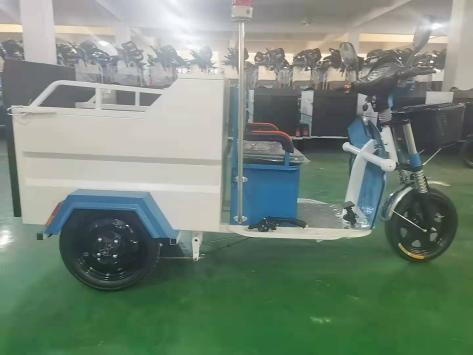 产品类别环卫车产品图片电机种类及型号48V/500W电机无刷控制器规格及型号12管500瓦电池规格48V32A充电器规格型号与电池配套整车外形尺寸2200*940*1400mm整车质量（不含电池）120KG车厢920*640*920mm色彩蓝白车厢920*640*920mm色彩车厢920*640*920mm轮胎规格前16-2.50车架采用框架式结构轮胎规格后16-3.0车架采用框架式结构减震方式双肩液压前减震刹车方式前后鼓刹减震方式双肩液压前减震刹车方式前后鼓刹传动方式齿轮传动后桥方式一体后桥后桥尺寸130mm刹车鼓	整车性能	整车性能	整车性能	整车性能额定负载180KG最高时速25-30km/h爬坡能力15度续行里程40km制动距离5米轮距710mm最小转弯半径3.5米轴距1570mm价格定位配备48V32A锂电池，每台售价约4000元（含税含运费）配备48V32A锂电池，每台售价约4000元（含税含运费）配备48V32A锂电池，每台售价约4000元（含税含运费）资格审查表资格审查表资格审查表资格审查表资格审查表序号评审指标评审标准格式及材料要求1营业执照合法有效提供有效的供应商营业执照（或事业单位法人登记证书）和税务登记证的扫描件，应完整的体现出营业执照（或事业单位法人登记证书）和税务登记证的全部内容。已办理“三证合一”登记的，文件中提供营业执照（或事业单位法人登记证书）扫描件即可。2税务登记证合法有效提供有效的供应商营业执照（或事业单位法人登记证书）和税务登记证的扫描件，应完整的体现出营业执照（或事业单位法人登记证书）和税务登记证的全部内容。已办理“三证合一”登记的，文件中提供营业执照（或事业单位法人登记证书）扫描件即可。3工本费交纳情况将200元文件工本费转账回单截图放于参审文件中。4无重大违法记录声明函、无不良信用记录声明函详见参审文件格式要求5参审一览表详见参审文件格式要求6项目授权书法定代表人参加的无需此件，提供身份证明即可。详见参审文件格式要求。7参审函格式、填写要求符合项目采购文件规定并加盖供应商电子签章或鲜章详见参审文件格式要求8技术参数符合第三章采购需求规定详见第六章响应表序号货物名称规格型号单位数量生产厂商123……序号分项名称分项价格分项价格123……总价总价总价条款号约定内容项目名称某项目供应商全称范围全部报价其他序号货物名称品牌、型号规格原产地及生产厂商单位数量单价（元）小计（元）备注12345678910111213其他费用………合计（元）合计（元）序号商务条款项目采购文件要求供应商承诺偏离说明1付款方式2供货及安装地点3供货及安装期限4免费质保期…货物名称品牌型号数量所投产品的技术参数及性能说明：所投产品的技术参数及性能说明：所投产品的技术参数及性能说明：所投产品的技术参数及性能说明：所投产品的技术参数及性能说明：所投产品的技术参数及性能说明：